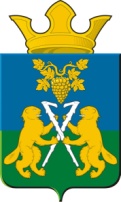 АДМИНИСТРАЦИЯ НИЦИНСКОГО СЕЛЬСКОГО ПОСЕЛЕНИЯСЛОБОДО-ТУРИНСКОГО МУНИЦИПАЛЬНОГО РАЙОНА СВЕРДЛОВСКОЙ ОБЛАСТИП О С Т А Н О В Л Е Н И ЕОт 28  марта 2021 года                                                                                               с.Ницинское                            № 54Об утверждении Порядка принятия решения о подготовкеи реализации, осуществления бюджетных инвестиций в объекты муниципальной собственности за счет средств бюджета  Ницинского сельского поселения Слободо-Туринского муниципального района, заключения соглашений о передаче полномочий муниципального заказчика при осуществлении бюджетных инвестицийВ целях повышения эффективности расходования бюджетных средств при реализации бюджетных инвестиций в объекты муниципальной собственности Ницинского сельского поселения Слободо-Туринского муниципального района, в соответствии со статьей 79 Бюджетного кодекса Российской Федерации, Федеральным законом от 06 октября 2003 года № 131-ФЗ «Об общих принципах организации местного самоуправления в Российской Федерации», руководствуясь статьями 6, 29 Устава Ницинского сельского поселения , Администрация  Ницинского сельского поселения Слободо-Туринского муниципального районаПОСТАНОВЛЯЕТ:1.   Утвердить Порядок принятия решения о подготовке и реализации, осуществления бюджетных инвестиций в объекты муниципальной собственности за счет средств бюджета Ницинского сельского поселения , заключения соглашений о передаче полномочий муниципального заказчика при осуществлении бюджетных инвестиций (прилагается).2.  Опубликовать настоящее постановление в печатном средстве массовой информации Думы и Администрации Ницинского сельского поселения «Информационный вестник Ницинского сельского поселения», а также обнародовать путем размещения на официальном сайте Ницинского сельского поселения в информационно-телекоммуникационной сети «Интернет» http://www.nicinskoe.ru/.3.      Контроль за исполнением настоящего постановления оставляю за собой.Глава Ницинского сельского поселения                          Т.А.КузевановаПРИЛОЖЕНИЕУтвержденпостановлением Администрации Ницинского сельского поселения от 28.03.2021 № 54ПОРЯДОКпринятия решения о подготовке и реализации, осуществления бюджетных инвестиций в объекты муниципальной собственности за счет средств бюджета  Ницинского сельского поселения Слободо-Туринского муниципального района, заключения соглашений о передаче полномочий муниципального заказчика при осуществлении бюджетных инвестицийРаздел 1. ОБЩИЕ ПОЛОЖЕНИЯ1. Настоящий Порядок устанавливает процедуру принятия решения о подготовке и реализации бюджетных инвестиций, осуществления бюджетных инвестиций в форме капитальных вложений в объекты капитального строительства муниципальной собственности или в приобретение объектов недвижимого имущества в муниципальную собственность за счет средств бюджета Ницинского сельского поселения , в том числе условия передачи главными распорядителями средств бюджета Ницинского сельского поселения  как получателями бюджетных средств муниципальным бюджетным учреждениям или муниципальным автономным учреждениям, муниципальным унитарным предприятиям полномочий муниципального заказчика по заключению и исполнению муниципальных контрактов, а также порядок заключения соглашений о передаче указанных полномочий (далее - решение, бюджетные инвестиции, объекты, бюджет поселения, главные распорядители, организации).Раздел 2. ПРИНЯТИЕ РЕШЕНИЯ2. Принятие решения осуществляется Администрацией Ницинского сельского поселения путем:включения объекта (объектов) в муниципальную программу, в форме отдельного приложения к муниципальной программе;издания соответствующего постановления Администрации  Ницинского сельского поселения  по объекту (объектам), не включенному (не включенным) в муниципальные программы.3. Решение должно содержать в том числе:1) наименование объекта капитального строительства либо наименование объекта недвижимого имущества;2) направление инвестирования (строительство, реконструкция, в том числе с элементами реставрации, техническое перевооружение, приобретение);3) наименование главного распорядителя и муниципального заказчика;4) наименование застройщика (заказчика);5) мощность (прирост мощности) объекта капитального строительства, подлежащая вводу, мощность объекта недвижимого имущества;6) срок ввода в эксплуатацию (приобретения) объекта;7) сметную стоимость объекта капитального строительства (при наличии утвержденной проектной документации) или предполагаемую (предельную) стоимость объекта капитального строительства, либо стоимость приобретения объекта недвижимого имущества, с выделением объема инвестиций на подготовку проектной документации и проведение инженерных изысканий, выполняемых для подготовки такой проектной документации, а также в установленных законодательством случаях на проведение экспертизы и проверки достоверности определения сметной стоимости;8) распределение сметной стоимости объекта капитального строительства (при наличии утвержденной проектной документации) или предполагаемой (предельной) стоимости объекта капитального строительства или стоимости приобретения объекта недвижимого имущества по годам реализации (в ценах соответствующих лет реализации), с выделением объема инвестиций на подготовку проектной документации и проведение инженерных изысканий, выполняемых для подготовки такой проектной документации, а также в установленных законодательством случаях на проведение экспертизы и проверки достоверности определения сметной стоимости;9) общий   (предельный)   объем   инвестиций,   с   выделением   объема инвестиций на подготовку проектной документации и проведение инженерных изысканий, выполняемых для подготовки такой проектной документации, а также в установленных законодательством случаях на проведение экспертизы и проверки достоверности определения сметной стоимости;10) распределение общего (предельного) объема предоставляемых инвестиций по годам реализации с выделением объема инвестиций на подготовку проектной документации и проведение инженерных изысканий, выполняемых для подготовки такой проектной документации, а также в установленных законодательством случаях на проведение экспертизы и проверки достоверности определения сметной стоимости.4. Подготовку проекта решения осуществляет Администрации  Ницинского сельского поселения :- ответственное за реализацию мероприятий муниципальной программы, в рамках которой планируется осуществление бюджетных инвестиций в объекты муниципальной собственности;- являющееся главным распорядителем, наделенным полномочиями в соответствующей сфере ведения (если объект (объекты), в отношении которого (которых) планируется принятие решения об осуществлении бюджетных инвестиций в объекты муниципальной собственности не подлежит (подлежат) включению в муниципальную программу).5. Проект решения согласовывается в порядке, предусмотренном Порядком формирования и реализации муниципальных программ в Ницинском сельском поселении, Правилами подготовки документов Администрации Ницинского сельского поселения.Раздел 3. ОСУЩЕСТВЛЕНИЕ БЮДЖЕТНЫХ ИНВЕСТИЦИЙ6. При исполнении бюджета района не допускается предоставление бюджетных инвестиций в объекты, по которым принято решение о предоставлении субсидий в соответствии со статьей 78.2 Бюджетного кодекса Российской Федерации, за исключением случая, указанного в абзаце 2 настоящего пункта.Допускается предоставление бюджетных инвестиций в объекты муниципальной собственности, указанные в абзаце 1 настоящего пункта, в случае изменения в установленном порядке типа бюджетных или автономных учреждений или организационно-правовой формы муниципальных унитарных предприятий,   являющихся   получателями    субсидий,    предусмотренных статьей 78.2 Бюджетного кодекса Российской Федерации, на казенное учреждение после внесения соответствующих изменений в решение о предоставлении субсидий на осуществление капитальных вложений в указанные объекты с внесением соответствующих изменений в ранее заключенные бюджетным или автономным учреждением, муниципальным унитарным предприятием договоры в части замены стороны договора - бюджетного или автономного учреждения, муниципального унитарного предприятия на казенное учреждение и вида договора - гражданско-правового договора бюджетного или автономного учреждения, муниципального унитарного предприятия на муниципальный контракт.7. Размер     предоставляемых      бюджетных      инвестиций      должен соответствовать объему бюджетных ассигнований, предусмотренных на соответствующие цели решением Думы Ницинского сельского поселения о бюджете поселения.8. Объекты капитального строительства, созданные в результате осуществления бюджетных инвестиций или объекты недвижимого имущества, приобретенные в муниципальную собственность в результате осуществления бюджетных инвестиций, закрепляются в установленном порядке на праве оперативного управления или хозяйственного ведения за муниципальными учреждениями, муниципальными унитарными предприятиями с последующим увеличением стоимости основных средств, находящихся на праве оперативного управления у муниципальных учреждений либо на праве оперативного управления или хозяйственноговедения у муниципальных унитарных предприятий, а также уставного фонда указанных предприятий, основанных на праве хозяйственного ведения, либо включаются в состав муниципальной казны.9. Расходы, связанные с бюджетными инвестициями, осуществляются на основании муниципальных контрактов заключенных, в том числе в целях строительства (проектирования, реконструкции, в том числе с элементами реставрации, технического перевооружения, модернизации, осуществления иных направлений инвестирования) или приобретения объектов:1) муниципальными заказчиками Ницинского сельского поселения ;2) организациями, которым главные распорядители, осуществляющие функции и полномочия учредителя или осуществляющие права собственника имущества Ницинского сельского поселения организаций, являющиеся муниципальными заказчиками, передали в соответствии с настоящим Порядком свои полномочия муниципального заказчика по заключению и исполнению муниципальных контрактов;3) юридическими лицами, которым переданы полномочия муниципального заказчика в соответствии с пунктом 12 настоящего Порядка.10. В целях осуществления бюджетных инвестиций в соответствии с подпунктом «б» пункта 9 настоящего Порядка главными распорядителями заключаются с организациями соглашения о передаче полномочий муниципального заказчика по заключению и исполнению муниципальных контрактов (далее - соглашение о передаче полномочий).11. Соглашение о передаче полномочий может быть заключено в отношении нескольких объектов и должно содержать в том числе:1) цель осуществления бюджетных инвестиций и их объем с разбивкой по годам в отношении каждого объекта капитального строительства или объекта недвижимого имущества с указанием его наименования, мощности, сроков проектирования, строительства (реконструкции, в том числе с элементами реставрации, технического перевооружения, модернизации, осуществления иных направлений инвестирования) или приобретения, стоимости объекта, соответствующих решениям, а также общего объема капитальных вложений в объект муниципальной собственности, в том числе объема бюджетных ассигнований, предусмотренного главному распорядителю, соответствующих решениям;2) положения, устанавливающие права и обязанности организации по заключению и исполнению муниципальных контрактов;3) ответственность организации за неисполнение или ненадлежащее исполнение переданных ей полномочий;4) положения, устанавливающие право главного распорядителя на проведение проверок соблюдения организацией условий, установленных заключенным соглашением о передаче полномочий;5) положения, устанавливающие обязанность организации по ведению бюджетного учета, составлению и представлению бюджетной отчетности главному распорядителю как получателя бюджетных средств.12. Полномочия муниципального заказчика могут быть переданы Администрацией Ницинского сельского поселения :1) юридическим лицам, акции (доли) которых принадлежат Ницинскому сельскому поселению Слободо-Туринскому муниципальному району, при осуществлении бюджетных инвестиций в объекты капитального строительства муниципальной собственности с последующей передачей указанных объектов в качестве вклада в уставные (складочные) капиталы таких юридических лиц в соответствии с решениями, указанными в пункте 2 настоящего Порядка.2) бюджетным и автономным учреждениям, в отношении которых Администрация Ницинского сельского поселения  осуществляет функции и полномочия учредителя, или муниципальным унитарным предприятиям, в отношении которых Администрация Ницинского сельского поселения осуществляет права собственника имущества соответствующего публично- правового образования.13. Передача объектов капитального строительства в качестве вклада в уставные (складочные) капиталы юридических лиц, указанных в абзаце 1 пункта 6 настоящего Порядка, влечет возникновение права муниципальной собственности на эквивалентную часть уставных (складочных) капиталов указанных юридических лиц, которое оформляется участием Ницинского сельского поселения в уставных (складочных) капиталах таких юридических лиц в соответствии с гражданским законодательством Российской Федерации. Оформление доли Ницинского сельского поселения в уставном (складочном) капитале организации, принадлежащей  Ницинского сельскому поселению Слободо-Туринского  муниципального района, осуществляется в порядке и по ценам, которые определяются в соответствии с законодательством Российской Федерации.При передаче юридическим лицам полномочий, предусмотренных настоящим пунктом, на них распространяются положения, установленные пунктами 10, 11 настоящего Порядка для организаций.14. Бюджетные инвестиции в объекты капитального строительства муниципальной собственности могут осуществляться в соответствии с концессионными соглашениями.15. Операции с бюджетными инвестициями отражаются на открытых в соответствии с бюджетным законодательством лицевых счетах.